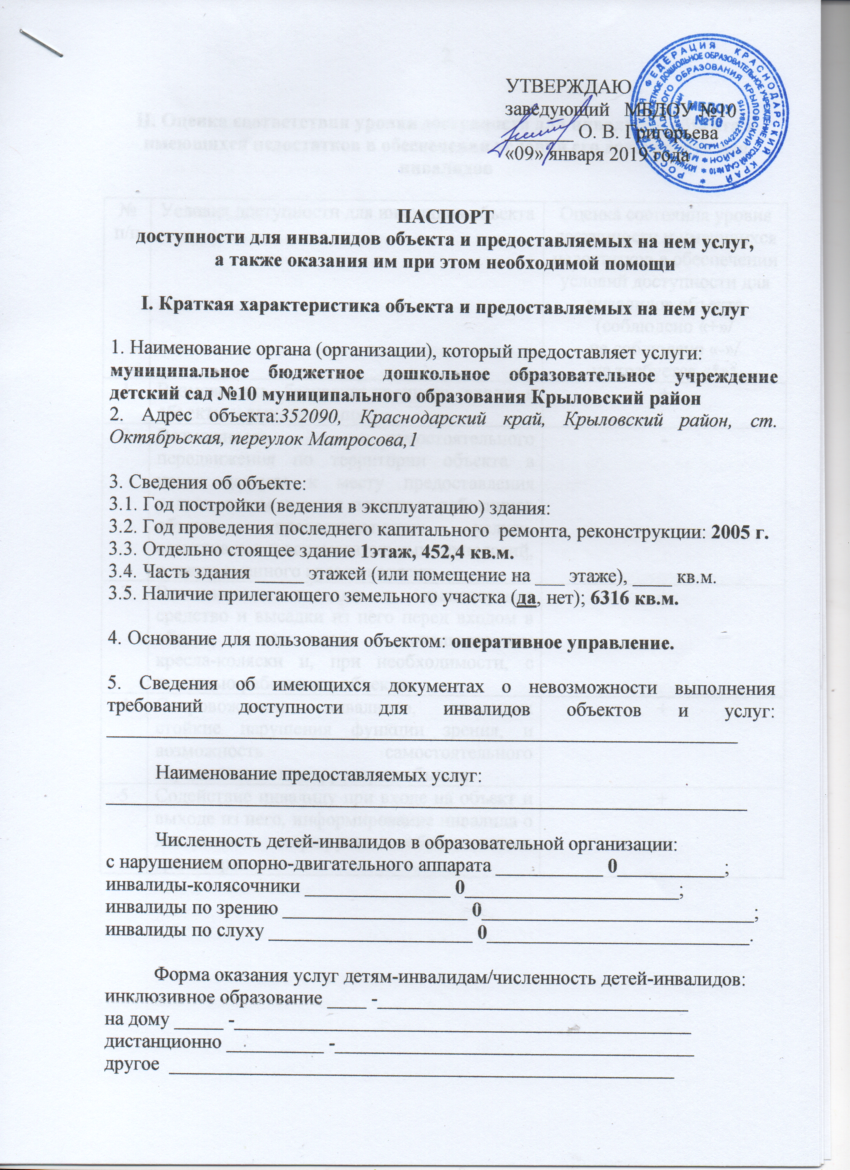 II. Оценка соответствия уровня доступности для инвалидов объекта и имеющихся недостатков в обеспечении условий его доступности для инвалидов III. Оценка соответствия уровня доступности для инвалидов предоставляемых услуг и имеющихся недостатков в обеспечении условий их доступности для инвалидов IV. Управленческие решения по срокам и объемам работ, необходимых для приведения объекта и порядка предоставления на нем услуг в соответствие с требованиями законодательства Российской Федерации№п/пУсловия доступности для инвалидов объектаОценка состояния уровня доступности и имеющихся недостатков в обеспечении условий доступности для инвалидов объекта(соблюдено «+»/не соблюдено «-»/не требуется «*»)1Возможность беспрепятственного входа в объекты и выхода из них+2Возможность самостоятельного передвижения по территории объекта в целях доступа к месту предоставления услуги, в том числе с помощью работников объекта, предоставляющих услуги, ассистивных и вспомогательных технологий, а также сменного кресла-коляски*3Возможность посадки в транспортное средство и высадки из него перед входом в объект, в том числе с использованием кресла-коляски и, при необходимости, с помощью работников объекта*4Сопровождение инвалидов, имеющих стойкие нарушения функции зрения, и возможность самостоятельного передвижения по территории объекта*5Содействие инвалиду при входе на объект и выходе из него, информирование инвалида о доступных маршрутах общественного транспорта+6Надлежащее размещение носителей информации, необходимой для обеспечения беспрепятственного доступа инвалидов к объектам и услугам, с учетом ограничений их жизнедеятельности, в том числе:дублирование необходимой для получения услуги звуковой и зрительной информацииналичие надписей, знаков и иной текстовой и графической информации знаками, выполненными рельефно-точечным шрифтом Брайля и на контрастном фоне*7Обеспечение доступа на объект собаки-проводника при наличии документа, подтверждающего ее специальное обучение*№п/пУсловия доступности для инвалидов предоставляемых услугОценка состояния и имеющихся недостатков в обеспечении условий доступности для инвалидов предоставляемых услуг(обеспечено «+»/не обеспечено «-»/не требуется «*»)1Наличие при входе на объект вывески с названием организации, графиком работы организации, плана здания, выполненных рельефно-точечным шрифтом Брайля и на контрастном фоне-2Оказание инвалидам помощи, необходимой для получения в доступной для них форме информации о правилах предоставления услуги, в том числе об оформлении необходимых для получения услуги документов и др.+3Предоставление инвалидам по слуху, при необходимости, услуги с использованием русского жестового языка, включая обеспечение допуска на объект сурдопереводчика, тифлопереводчика*4Наличие в одном из помещений, предназначенных для проведения массовых мероприятий, индукционных петель и звукоусиливающей аппаратуры*5Адаптация официального сайта для лиц с нарушениями зрения (слабовидящих)+6Обеспечение предоставления услуг тьютора  на основании соответствующей рекомендации в заключении ПМПК или ИПРА*7Предоставление бесплатно учебников и  учебных пособий, иной учебной литературы, а также специальных технических средств обучения коллективного и индивидуального пользования*8Оказание работниками образовательной организации иной необходимой инвалидам помощи в преодолении барьеров, мешающих получению услуг*9Проведение инструктирования сотрудников, предоставляющих услуги населения, для работы с инвалидами, по вопросам, связанным с обеспечением доступности для них объектов и услуг+10Наличие сотрудников, на которых административно-распорядительным актом возложено оказание инвалидам помощи при предоставлении им услуг+№п/пМероприятия, необходимые для приведения объекта в соответствие с требованиями законодательства Российской Федерации об обеспечении их доступности для инвалидовОбъем расходов(тыс. рублей)Сроки выполнения12341Изготовить вывеску с названием организации, графиком работы организации, плана здания, выполненных рельефно-точечным шрифтом Брайля и на контрастном фоне3 000,002019 год